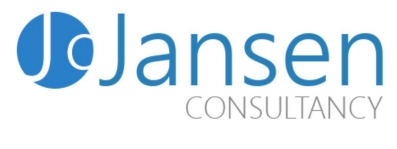 CreditfactuurFactuurnummer:2021-0019Factuurdatum:09-11-2021OmschrijvingBedragAantalTotaalUren€-12,5075€-937,50Materiaal€-1.000,001€-1.000,00SubtotaalSubtotaalSubtotaalSubtotaal€-1.937,5021% btw21% btw21% btw21% btw€-196,889% btw9% btw9% btw9% btw€-90,00TotaalTotaalTotaalTotaal€-2.224,38